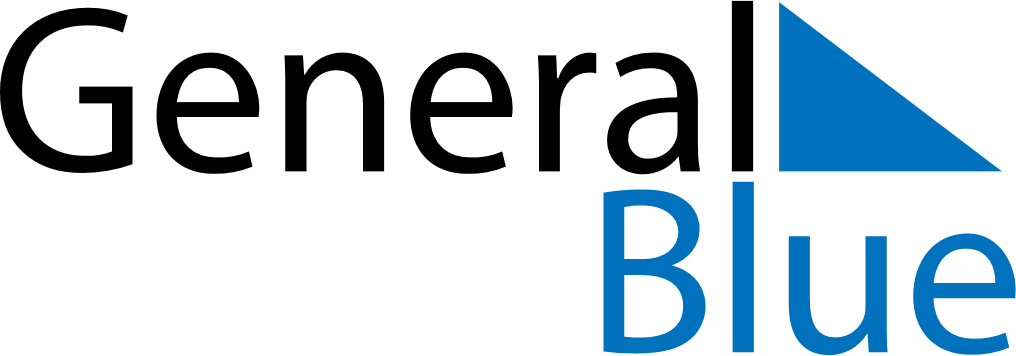 July 2024July 2024July 2024July 2024July 2024July 2024Santa Lucia, Canary Islands, SpainSanta Lucia, Canary Islands, SpainSanta Lucia, Canary Islands, SpainSanta Lucia, Canary Islands, SpainSanta Lucia, Canary Islands, SpainSanta Lucia, Canary Islands, SpainSunday Monday Tuesday Wednesday Thursday Friday Saturday 1 2 3 4 5 6 Sunrise: 7:09 AM Sunset: 9:02 PM Daylight: 13 hours and 52 minutes. Sunrise: 7:10 AM Sunset: 9:02 PM Daylight: 13 hours and 52 minutes. Sunrise: 7:10 AM Sunset: 9:02 PM Daylight: 13 hours and 52 minutes. Sunrise: 7:10 AM Sunset: 9:02 PM Daylight: 13 hours and 51 minutes. Sunrise: 7:11 AM Sunset: 9:02 PM Daylight: 13 hours and 51 minutes. Sunrise: 7:11 AM Sunset: 9:02 PM Daylight: 13 hours and 50 minutes. 7 8 9 10 11 12 13 Sunrise: 7:12 AM Sunset: 9:02 PM Daylight: 13 hours and 50 minutes. Sunrise: 7:12 AM Sunset: 9:02 PM Daylight: 13 hours and 49 minutes. Sunrise: 7:12 AM Sunset: 9:01 PM Daylight: 13 hours and 48 minutes. Sunrise: 7:13 AM Sunset: 9:01 PM Daylight: 13 hours and 48 minutes. Sunrise: 7:13 AM Sunset: 9:01 PM Daylight: 13 hours and 47 minutes. Sunrise: 7:14 AM Sunset: 9:01 PM Daylight: 13 hours and 46 minutes. Sunrise: 7:14 AM Sunset: 9:01 PM Daylight: 13 hours and 46 minutes. 14 15 16 17 18 19 20 Sunrise: 7:15 AM Sunset: 9:00 PM Daylight: 13 hours and 45 minutes. Sunrise: 7:15 AM Sunset: 9:00 PM Daylight: 13 hours and 44 minutes. Sunrise: 7:16 AM Sunset: 9:00 PM Daylight: 13 hours and 43 minutes. Sunrise: 7:16 AM Sunset: 8:59 PM Daylight: 13 hours and 42 minutes. Sunrise: 7:17 AM Sunset: 8:59 PM Daylight: 13 hours and 41 minutes. Sunrise: 7:17 AM Sunset: 8:59 PM Daylight: 13 hours and 41 minutes. Sunrise: 7:18 AM Sunset: 8:58 PM Daylight: 13 hours and 40 minutes. 21 22 23 24 25 26 27 Sunrise: 7:19 AM Sunset: 8:58 PM Daylight: 13 hours and 39 minutes. Sunrise: 7:19 AM Sunset: 8:57 PM Daylight: 13 hours and 38 minutes. Sunrise: 7:20 AM Sunset: 8:57 PM Daylight: 13 hours and 37 minutes. Sunrise: 7:20 AM Sunset: 8:56 PM Daylight: 13 hours and 36 minutes. Sunrise: 7:21 AM Sunset: 8:56 PM Daylight: 13 hours and 35 minutes. Sunrise: 7:21 AM Sunset: 8:55 PM Daylight: 13 hours and 34 minutes. Sunrise: 7:22 AM Sunset: 8:55 PM Daylight: 13 hours and 32 minutes. 28 29 30 31 Sunrise: 7:22 AM Sunset: 8:54 PM Daylight: 13 hours and 31 minutes. Sunrise: 7:23 AM Sunset: 8:53 PM Daylight: 13 hours and 30 minutes. Sunrise: 7:23 AM Sunset: 8:53 PM Daylight: 13 hours and 29 minutes. Sunrise: 7:24 AM Sunset: 8:52 PM Daylight: 13 hours and 28 minutes. 